                                                                                                               ТУРИСТИЧЕСКАЯ  ФИРМА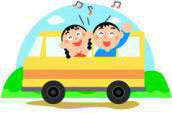                                                                      «ЭКОНОМ-ТУРС»			                                                      тел. 89184787831,  8918 – 3-888-058						                              www. econom-tours.ru , e-mail:econom@mail.ru Волшебный мир Пятигорья (3 дн/2 н)  весна 2024Стоимость тура                   В стоимость тура входит:проживаниепитание (2 завтрака, 3 обеда, 2 ужина)экскурсионное и транспортное обслуживаниевходные билеты в музей М.Ю. Лермонтоваэкологический сбор на Медовых водопадахДополнительно оплачиваетсядоп. расходы, указанные в программекурортный сбор – 100 руб./взр./день (оплачивается в отеле при заселении)В стоимость тура не входит: ж/д проезд:  г.Краснодар -  КМВ  – г. Краснодар                                                                                                                             Туристская фирма  оставляет за собой право менять последовательность автобусных и пешеходных экскурсий, замену их равноценными.                                                                                                        деньПрограмма 1 день06:54 Отправление из Краснодара15:28 Приезд в Пятигорск. Встреча на ж/д вокзале.Обед в кафе города.Экскурсия по Пятигорску.Пятигорск в последнее время значительно приукрасился и похорошел. Курортные скверы и парки похвастаются перед вами новой брусчаткой, на знаменитом Провале вас встретит бронзовый Остап Бендер, а новые балюстрады, фонтаны и смотровые площадки сделают прогулку по городу уютной и запоминающейся. А увидите вы много: Провал, место дуэли Лермонтова, гроты и галереи, по желанию поднимитесь на вершину горы Машук канатная дорога на г. Машук ( за доп.плату  400 рублей с человека) на которой в хорошую погоду с вами поздоровается Эльбрус. Также вы посетите полностью обновленный парк Цветник. Здесь высажено более 80 молодых деревьев и почти 800 кустарников. Однолетние и многолетние растения подобраны так, чтобы Цветник был «раскрашен» яркими  красками с ранней весны до поздней осени.Пятигорск - самый старый город в регионе.  Пятигорск – город, который видел множество исторических событий и великих людей, таких как Л.Н. Толстой, С. Есенин, А.С. Пушкин. Но самым важным, несомненно, является Михаил Лермонтов, знаменитый русский поэт, который жил и умер здесь. Во время экскурсии Вы узнаете о жизни знаменитого поэта и посетите места, связанные с пребыванием Лермонтова в Пятигорске.Посещение музея М.Ю. Лермонтова. Трансфер до гостиницы. Размещение в гостинице.Ужин в кафе гостиницы. Свободное время.2 деньЗавтрак в кафе гостиницы.Экскурсия в город Солнца – Кисловодск.Прогулка по аллеям курортного парка, одного из лучших на Северном Кавказе. Парк Кисловодска является гордостью России. Вторая по величине в Европе парковая зона раскинулась на площади более 950 га и насчитывает более 250 видов деревьев и кустарников. Когда-то здесь прогуливались Александр Пушкин, Лев Толстой, Антон Чехов, Александр Солженицын, Федор Шаляпин, Анна Павлова. Длина пяти оздоровительных терренкуров составляет почти 100 км. Курортный парк прекрасен во все времена года. Осмотр известных достопримечательностей курорта: Каскадной лестницы, мостика Дамский каприз, Зеркального пруда, Стеклянной струи. Прогулка завершится на Курортном бульваре, излюбленном месте отдыха отдыхающих курорта. Все желающие могут попробовать три вида кисловодского нарзана в Главной Нарзанной галерее.Обед в кафе города.Посещение окрестностей Кисловодска – горы Кольцо, Медовых водопадов.Гора Кольцо – это памятник природы, место, связанное с пребыванием М.Ю. Лермонтова на Кавказе. Именно  к ней он отправляет героев повести «Княжна Мэри» полюбоваться закатом солнца «сквозь каменное окошко». Таинственный спуск в Аликоновское ущелье приведет к великолепным искристым Медовым водопадам.Возвращение в Пятигорск. Ужин в кафе гостиницы. Свободное время.3 деньЗавтрак в кафе гостиницы. Освобождение номеров.Экскурсия в Ессентуки.Посещение знаменитой Ессентукской грязелечебницы, питьевых галерей источников № 17 и №  4. Туристы узнают интересные сведения из истории открытия основных минеральных источников в долине у горы Щелочной, увидят современный курорт младший по возрасту, но мощный по емкости, ознакомятся с некоторыми уникальными архитектурными сооружениями, побывают в прекрасных лечебных парках.Обед в кафе города.Экскурсия в Железноводск.Познавательная прогулка в этом городе продолжится знакомством с архитектурой XIX века. Великолепные старинные архитектурные памятники, такие как, бывшая дача Эмира Бухарского, Пушкинская галерея, ванны Островского украшают курортный парк. Полностью обновлена самая длинная на юге России Каскадная лестница (протяженность ее 1 км). Каменная лестница с барельефами, бронзовыми скульптурами и уникальным бюветом-книгой, в свежем убранстве заиграла яркими красками. Цветочные клумбы, бордюры, «ковры»… От глади обновленного озера, через «ферум-площадь», и до самой верхней точки «Каскадки».Во время экскурсии вы попробуете минеральную воду в уникальном для России горячем источнике «Славяновская».Трансфер на ж/д вокзал в Минеральные Воды. 18:49 Отъезд в Краснодар. Прибытие в  02:20Название отеляСтоимость турана 1 человека, руб.Стоимость турана 1 человека, руб.Название отеля20+230+3Гостиница «Лига Чемпионов», 3-4-х местные «эконом»с/у, душ, ТВ2330021750Отель «Машук»**, 2-х местный стандартныйс/у, душ, ТВ, холодильник2490023200Гостиница «Интурист»***, 2-х местный стандартный 1 категориис/у, душ, ТВ, холодильник2560023900Отель «Бугарь»****, 2-х местный стандартныйдуш, туалет, ТВ, холодильник2690025100Отель «Маск»**** (п. Иноземцево), 2-х местный стандартныйс/у, душ, ТВ, холодильник2860026900